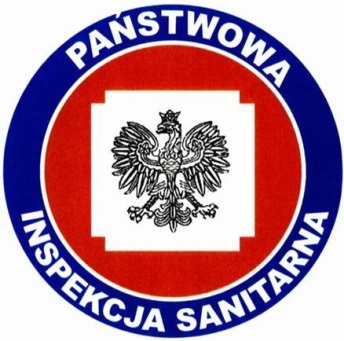 KOMUNIKAT
Państwowego Powiatowego Inspektora Sanitarnego w Gnieźnie 
z dnia 22 września 2023 roku,
w sprawie jakości wody przeznaczonej do spożycia przez ludzi z wodociągu wiejskiego Dębłowo zaopatrującego miejscowości: Dębłowo, Świątniki Małe, Świątniki Wielkie, Nowaszyce, Modliszewko 24a, Zdziechowa (numery 31-38 od Mącznik w stronę 
Gniezna do torów).Na podstawie przeprowadzonych badań kontrolnych jakości wody Państwowy Powiatowy Inspektor Sanitarny w Gnieźnie informuje, iż jakość wody z wodociągu wiejskiego Dębłowo uległa pogorszeniu pod względem bakteriologicznym i odbiega od wymagań obowiązującego rozporządzenia Ministra Zdrowia z dnia 7 grudnia 2017 r. w sprawie jakości wody przeznaczonej do spożycia przez ludzi (Dz. U. 2017 r., poz. 2294).Woda nadaje się do spożycia tylko po przegotowaniu.Z uwagi na prowadzoną dezynfekcję może nastąpić pogorszenie smaku i zapachu wody ze względu na zwiększoną zawartość chloru w wodzie. Woda może być używana do celów sanitarnych.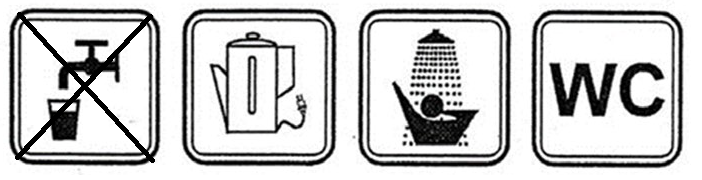 Informacja powyższa obowiązuje do czasu wydania kolejnego komunikatu.